George Ker    [Highlights]      DOB = Jan 15, 1923    [Lived in California]

Summer (July) 1968 Masters held its first “Masters Track and Field Meet.”  Early 1971 George Ker organized the “Grandfather Games” held at Los Angeles Valley College (Van Nuys). George’s meet helped launch Masters Track and Field to be a successful sporting event.  George Ker was meet director from 1971 to 1982. The 1982 meet included 238 athletes. The meet was held annually until 2004 (1983 to 2004 held in Irvine, California).  George also compete in field events, was a coach, and held records.Records: World, American, and Meet Records:American Record: George Ker: Age 49: Shot Put at 49’-1.5” = 14.97m (May 20, 1972)
World Record: George Ker: Age 50: Shot Put at 54’-5.5” = 16.60m (July 7, 1973 at Van Nuys)
World Record: George Ker: Age 51: Shot Put at 54’-6.5” = 16.62m  (June 10, 1974)
World Record: George Ker: Age 55: Shot Put at 51’-8” = 15.74m (May 13, 1978)
World Record: George Ker: Age 60: Shot Put at 55’-4” = 16.86m (May 21, 1983)
American Record: George Ker: Age 55: Discus at 151’-6” = 46.17m  (June 25, 1978)
Held Former Meet Records at the Masters US National Outdoor Championship.
Current Masters SCA Meet Record: George Ker: Age 52:  Shot Put at 52’-4.5” = 15.96m (June 7, 1975 at Fullerton)Below is a partial list of George Ker’s Meet Results:
George Ker at Masters World Championship:
1975: Age 52: 2nd SP at 15.54m and 3rd DT at 44.24m (Aug 1975 Toronto)
1977: Age 54: 2nd SP at 15.26m and 4th DT at 45.14m (Aug 1977 Sweden) 

George Ker at International Meet:
1974: Age 51: 1st SP at 15.85m and 1st DT at 44.43 m (June 29-30, 1974 at Vancouver)
George Ker at Masters National Championship:
1970: Age 47:  1st SP at 45’-4.75” = 13.83m  (July 1970 at San Diego)
1971: Age 48:   1st SP at 46’-4.25” and 4th DT at 131’-5.25” (July 1971 at San Diego)
1972: Age 49:  1st SP at 47’-4.25” and 1st DT at 146’-0” (July 1972 at San Diego)
1973: Age 50: 1st SP at 52’-4.5” and 1st DT at 150’-11” (July 1973 at San Diego)
1974: Age 51:  1st SP at 53’-5.5” and 1st DT at 148’-7.5”  (July 5-7, 1974 at Gresham, Oregon)
1975: Age 52: 1st at SP at 50’-10.5” and  1st DT at 149’-0”  (Aug 1975 at White Plains, New York)
1981: Age 58: 1st SP at 45’-5.75” and 1st DT at 136’-2” (TAC: Aug 15-16, 1981 at Los Gatos)
George Ker at Masters Pan Games:
1981: Age 58: 1st SP at 43’-11”  and 1st DT at 138’-2”      (Aug 1981)Continued next pageGeorge Ker at Masters West Region Championship:
1975: Age 52: 1st SP at 52’-1.5”  (1975)
1976: Age 53:  1st SP at 14.33m and 2nd DT at 131’-2” (1976)
1977: Age 54: 1st SP at 42’-6.25” and 1st DT at 138’-5” (1977)
1979: Age 56: 1st SP at 42’-0.5”, 1st DT at 132’-4”  (1979)
1983: Age 60: 1st SP at 51’-7” and 1st DT at 151’-3.5” (1983)George Ker at Masters SCA Championship:
1975:  Age 52:  1st Shot Put at 52’-4.5” =  15.96m, and 1st DT (June 7, 1975 at Fullerton)
1977: Age 54:  1st DT at 132’-6” (1977)
1979: Age 56: 1st DT at 134’-8” (1979)
1981: Age 58: 1st SP at 44’-10.5” and 1st DT at 40.64m (1981)
1983: Age 60: 1st  SP at 51’-3.75”, 2nd DT at 135’-2” (July 9, 1983)George Ker at Mt Sac Relays:
1977: Age 54:  2nd Masters DT at 133’-2”  (April 23-24, 1977)George Ker at Grandfather Games:
1973: Age 50: 1st Shot Put at 54’-5.5” = 16.60m World Record (July 7, 1973 at Van Nuys)
1974: Age 51: 1st SP at 53’-7”   (April 6, 1974)
1975: Age 52: 1st SP at 52’-2.75”, 3rd HT at 70’-3” (1975)
1977: Age 54: 1st SP at 44’-6.25” and 2nd DT at 131’-6.5”  (1977)
1978: Age 55: 1st SP at 51’-8” (12-Lb), 1st DT at 150’-7” (1978)
1979: Age 56: 1st DT at 138’-2” (1979)
1981: Age 58: 2nd SP at 46’-1” and 1st DT at 133’-9” (May 9, 1981)
1982: Age 59: 3rd SP at 42’-8.5” and 3rd DT at 120’-5” (May 8, 1982)
1983: Age 60: 1st SP at 55’-4”, 2nd DT at 138’-2” (1983)George Ker at Corona Del Mar Relays:
1975: Age 52: 1st SP at 50’10” and 1st DT at 150’-11” (June 14, 1975 at Costa Mesa)
(The 150’-11” is better than Ker’s 143’-6” from 1974)George Ker at Senior Games:
1971: Age 48: 1st SP at 47’-1” (16-Lb) and 2nd DT at 150’-3” and 1st HT at 79’-7” (16-Lb)   (June 1971 Senior Games LA)
1972: Age 49: 1st SP at 46’-8” and 1st DT at 139’-3” (June 1972 Senior Games LA)
1975: Age 52: 1st DT at 151’-9.5”   (June 1975 Senior Games LA)
1978: Age 55:   1st DT at 151’-6”  (June 1978 Senior Games Irvine)Continued next pagePicture per July 1981 National Masters News: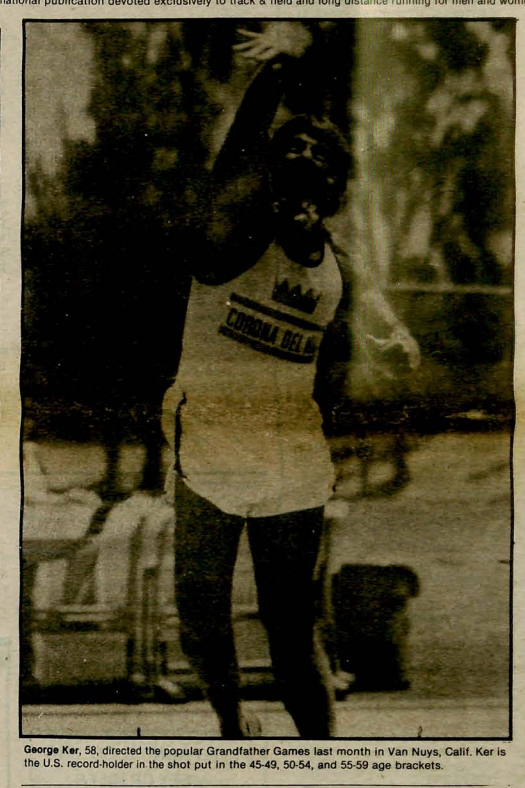 